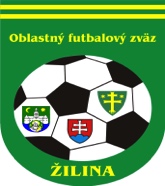 ÚRADNÁ SPRÁVA číslo 3.1. ŠDK - predseda Peter VACHAN, zasadnutie dňa 15. 8. 2018Nepodmienečne pozastavenie výkonu športovej činnosti podľa čl. 17 DP a podľa DP čl. 71 ods. 1 a 71 ods. 2/a, b:Jakub Novák, 1336430, Hvozdnica, I. T dorast, 1 s. s. N od 13. 8. 2018 podľa DP čl. 46/1a, 2, 5 EURVylúčený po 2. ŽK. DS - pozastavenie výkonu športovej činnosti na 1 súťažné stretnutie (s. s.) nepodmienečne podľa DP čl. 37/3:Lukáš Beňo, 1170027, Trnové, III. DT dospelí, od:13. 8.2018, 10 EURRadovan Frátrik, 1287738, Hôrky, I. T dorast, od 13. 8. 2018, 5 EURDisciplinárne oznamy:ŠDK trestá OFK Hôrky finančnou pokutou 150 EUR podľa RS 87.5, 10 EURŠDK ukladá povinnosť OFK Hôrky zvýšiť počet členov US v s.s. mládeže na 4 do 31. 12 .2018 podľa DP čl. 64/1a, 4Športovo – technické oznamy:ŠDK žiada o predloženie nasledovných videozáznamov najneskôr do 22. 8. 2018 do 12:00 na sekretariát ObFZ Žilina:I. DT dospelí Pov.Chlmec - ŠtiavnikI. DT dospelí Kamenná Poruba - KolároviceII. DT dospelí Brodno - PetroviceII. DT dospelí Ďurčiná - StrážaNajbližšie zasadnutie ŠDK sa uskutoční dňa 22. 8. 2018 o 16:00 v sídle ObFZ Žilina.2. KR – predseda Juraj Krajči, zasadnutie dňa 15.8.2018Zmeny DL číslo 3:Ospravedlnenia rozhodcov: Poštek: celá jesenná časť, Bugala: prac. dni, Martinec st.: prac. dni a soboty, Bříza: 4-19.8. Ištvánik: 4, 11, 18, 25 a 29.8 až 1.9. Vlasatý: 1-31.8., Hýllová: celý súťažný ročník, Kaštan: do 18.8.,Hollý: do odvolania, Durmis: do 3.9, k dispozícii 25.-26.8. , Pekár: do 31.8., Rojík: od 19.8. do odvolania, Hreus: 15 - 28.9., Matejčík: do 30.9., Masiarik: do 7.9., Ďurina: 24.-25.8., od 3.9. do prihlásenia, Hrobárik D.: 18.8., Milo: 18.8., 19.8. do 15:30, Zemiak: 17-26.8., Jabub Michal: 18.8.,19.8. od 13:00, Kašjak: 19.8., Dikoš: 19 a 26.8. dopoludnia, Žitník:   25.8, 15.9., 29.9., 7.10., 13.10., 27.10., 23.3., 6.4., 20.4., 27.4., 4.5., 11.5., 18.5., 25.5., 1.6., 8.6., do 13:00 a v dňoch : 18.8., 2.9., 8.9., 22.9., 21.10., 30.3., 14.4., 15.6., vôbec nedelegovať. Vaškovič: 18.8. a 19.8. od 16:00, 26.8., Holeš: 19.8. od 15:00, Ondák od 24.8. k dispozícii, Nakoľko sme zaznamenali v posledných dňoch množstvo oneskorených ospravedlnení upozorňujeme R, že v prípade opakovaného oneskoreného ospravedlňovania sa budeme dávať návrh na potrestanie ŠDK (17+10 euro). Ako ústretový krok posúvame možnosť ospravedlniť sa emailom do pondelka 20:00 ako sa píše v bode 4.KR zdôrazňuje, že v prípade ospravedlnení je ich nutné posielať mailom do pondelka do 20:00 na mail: delegovanieobfzza@gmail.com, v mimoriadnych prípadoch (medzi pondelkom a víkendom) telefonicky predsedovi KR, prípadne podpredsedovi KR s následným vydokladovaním dôvodu.Žiadame rozhodcov, aby v prípade, ak sa na MFS dostavia a stretnutie sa z akýchkoľvek dôvodov nezačne, aby túto skutočnosť uviedli prostredníctvom podania na komisiu rozhodcov v ISSF. V opačnom prípade im nebudú môcť byť vyplatené financie za dané stretnutie.KR dôrazne pripomína rozhodcom, aby dodržiavali odsek VII bod 44/e rozpisu súťaží. Zápis o stretnutí je nutné uzavrieť najneskôr do 1 hodiny po stretnutí. Vo výnimočných prípadoch, ak to nieje možné, treba dôvod riadne popísať v zázname R. V opačnom prípade budú rozhodcovia riešení v zmysle zásad fungovania KR individuálnym spôsobom.KR upozorňuje R a DZ, akonáhle sú na PN nemôžu vykonávať funkciu rozhodcu respektíve delegáta zväzu, túto skutočnosť bezodkladne oznámte KR. V opačnom prípade sociálna poisťovňa nevyplatí PN.KR oznamuje R, ktorí neabsolvovali letný seminár, že náhradný termín bude v priebehu mesiaca september. Rozhodcovia budú o termíne vopred informovaní prostredníctvom ÚS.3. Hospodárska komisia – predseda Mgr. Anna PsotnáNeuhradené MZF za mesiac júl 2018:FK FATRAN DOLNÁ TIŽINA, TJ KOLÁROVICE,  OŠK NEDEDZAV prípade neuhradenia MZF do 21.8.2018 HK odstupuje FK na disciplinárne riešenie prostredníctvom ŠDK ObFZ.4. TMK – predseda Ján Capko 1. TMK SsFZ v súlade s plánom vzdelávania trénerov na rok 2018 bude organizovať v spolupráci s TMK ObFZ Lučenec doškoľovací seminár trénerov UEFA B a UEFA GRASSROOTS C licencie (slúži na predĺženie platnosti trénerskej licencie) v rozsahu 6 hodín  dňa 29. augusta 2018 (streda - štátny sviatok) v areáli futbalového ihriska TJ Baník Kalinovo. Účastnícky poplatok bude 10.-€. Prihlášku na doškoľovací seminár posielajte do 20. augusta 2018 na priloženom tlačive prihlášky (www.ssfz / aktuality) mailom na adresu peterstefanak@gmail.com, alebo poštou na adresu TMK SsFZ, Partizánska cesta 93, 974 01 Banská Bystrica. Po termíne prihlášok každý prihlásený tréner dostane mailom pokyny k platbe a program seminára.Vážení priatelia: TMK Žilina v spolupráci s TMK SsFZ Banská Bystrica pripravuje  školenie trénerov UEFA GRASSROOTS C licencie ( max.  26 poslucháčov) pre začínajúcich trénerov bez kvalifikácie v rozsahu 60 hodín ( 2 x 2 dni vyučovanie + 16 hod. hospitácie TJ + záverečná skúška). Náklady na školenie si hradia účastníci a budú do 100.- €    ( mimo cestovného, ubytovania a stravného) Prihlášku na školenie posielajte na priloženom tlačive na adresu: jancapkoapm@zoznam.sk,alebo poštou na adresu: ObFZ Žilina, TMK, Pivovarská 1058, 010 01 Žilina. Prihlášku nájdete na stránke ObFZ  - aktuálne  dokumenty. Termín: po skončení jesennej časti, tj. November - JanuárMiesto: Žilina, bližšie upresníme.5. Sekretariát  -  ObFZRospis súťaží vo futbale 2018-2019 v súbore PDF nájdete na  www  stánke:  obfz-zilina.futbalnet.sk. RS v knižnej forme si môžu  FK  vyzdvihnúť na sekretariáte ObFZ od 21.8.2018. Upozorňujeme futbalové kluby, aby svoje kontakty v ISSF aktualizovali. V prípade zmeny štatutárneho orgánu klubu, je potrebné zaslať e-mailovou poštou krátku žiadosť (na adresu: obfzzilina@gmail.com ) a v prílohe (scan) zápisnicu z členskej schôdze, uznesenie a prezenčnú listinu z takého zasadnutia. V prípade zmeny č. účtu – potvrdenie z príslušného bankového domu. V prípade aktivácie, resp. deaktivácie klubového ISSF manažéra je potrebné vyplniť príslušný formulár v ISSF v časti dokumenty, vytlačiť a následne po potvrdení štatutárom FK odoslať na Matriku SFZ. Žiadame ISSF manažérov FK, aby pri žiadostiach o vystavenie RP (po uplynutí doby platnosti), najmä u hráčov družstiev mládeže aktualizovali fotografie hráčov. V prípade podania žiadosti so starou fotografiou matrika takúto žiadosť zamietne s poznámkou – aktualizujte fotografiu.Upozorňujeme FK – všetky informácie budú zverejňované na www  stánke :  obfz-zilina.futbalnet.skIng. Igor  KRŠKO   v.r.                            Milan MATEJČÍK   v.r.predseda ObFZ                                       sekretár ObFZZmeny termínov  stretnutí:Zmeny termínovZmeny termínov  stretnutí:Zmeny termínovSúťažKoloDomáciHostiaNový termínPoplatok POZNÁMKAI. trieda dospelí4Veľké RovnéBánová B25.8.2018 o 16,004GbeľanyŠtiavnik25.8.2018 o 16,004Horný HričovBitarová29.8.2018 o 16,007ZástranieNededza15.9.2018 o 11,00III. A dospelí1BabkovDolná Tižina1.9.2018 o 15,303ZbyňovKunerad19.8.2018 o 16,00Zbyňov 10 €I.trieda dorast1Veľké RovnéTerchová29.8.2018 o 17,004Veľké RovnéBytčica25.8.2018 o 13,306KotešováOvčiarsko8.9.2018 o 11,002KotešováBitarová21.9.2018 o 16,30I.trieda žiaci3StráňavyLietavská Lúčka29.8.2018 o 10,003ZbyňovHôrky20.8.2018 o 17,00Hôrky 5 €4Veľké RovnéHôrky25.8.2018 o 10,307StráňavyNededza14.9.2018 o 16,00II.A trieda žiaci3StrečnoLietava19.8.2018 o 10,00II.B trieda žiaci4ZádubnieKŠK Žilina26.8.2018 o 10,00 ihrisko Zástranie26.8.2018 o 10,00 ihrisko ZástranieI.trieda mladší žiaci3StrečnoGbeľany18.8.2018 o 10,00 ihrisko Gbeľany18.8.2018 o 10,00 ihrisko Gbeľany14GbeľanyStrečno6.4.2019 o 10,00 ihrisko Strečno6.4.2019 o 10,00 ihrisko Strečno3KŠK ŽilinaRosina28.8.2018 o 17,00 ihrisko SaleziánovKŠK Žilina 5 €Dát.ČasKinfoDomáciHostia18.08.10:003Kml. žiaci1. KŠK ŽilinaOŠK Rosinahrá sa 28.8. o 17:00, HP Saleziáni - pôvodná delegácia18.08.14:303KdorastTJ Tatran BytčicaOFK KotešováR Mihálik Anton za Žitník Matej19.08.10:003KžiaciFK TrnovéFK ĎurčináVeselý Christián za Bříza Branislav19.08.10:003KžiaciTJ ZbyňovOFK Hôrkyhrá sa 20.8. o 17:00, R Holeš Marek za Nemček Stanislav19.08.10:003KžiaciFK StrečnoŠK LietavaR Holeš Marek za Lonc Miloš19.08.10:003KžiaciOŠK Kam. PorubaTJ BabkovR Nemček Stanislav za Holeš Marek19.08.13:303KdorastTJ StrážaŠK GbeľanyR Mihálik Anton, bez AR19.08.14:003KIII.T. mužiTJ ZbyňovTJ Partizán Kuneradhrá sa o 16:00 hod. - pôvodná delegácia19.08.16:003KI. T. mužiTJ VTJ Raj. TepliceTJ Považský ChlmecAR Žitník Matej za Veselý Christián19.08.16:003KI. T. mužiFK ZástranieŠK Cem. L. LúčkaR Muráň Pavol za Kmetík Marián (aj dorast)19.08.16:003KI. T. mužiFK ZástranieŠK Cem. L. LúčkaAR Vrchovský Erik za Milo Kristián  (aj dorast)19.08.16:003KI. T. mužiTJ Dr. BitarováOŠK NededzaAR Blaško Juraj za Ďurina Anton (aj dorast)19.08.16:003KII. T. mužiŠK PetroviceTJ HvozdnicaR Kmetík Marián za Muráň Pavol (aj dorast)19.08.16:003KII. T. mužiTJ StrážaTJ POV. N. LúčkaAR Milo Kristián za Vrchovský Erik19.08.16:003KIII.T. mužiTJ Tatran BytčicaOŠK Baník Stráňavy (B)bez AR19.08.16:003KIII.T. mužiOFK OvčiarskoTJ Dr. H. PodhradieR Ďurina Anton za Blaško Juraj (aj dorast)